7.1 More Dimensioning	Check Sheet	Name: _____________________#NameYour InitialsInstructor’s Initials1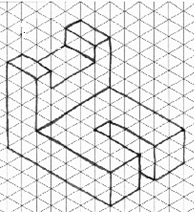 2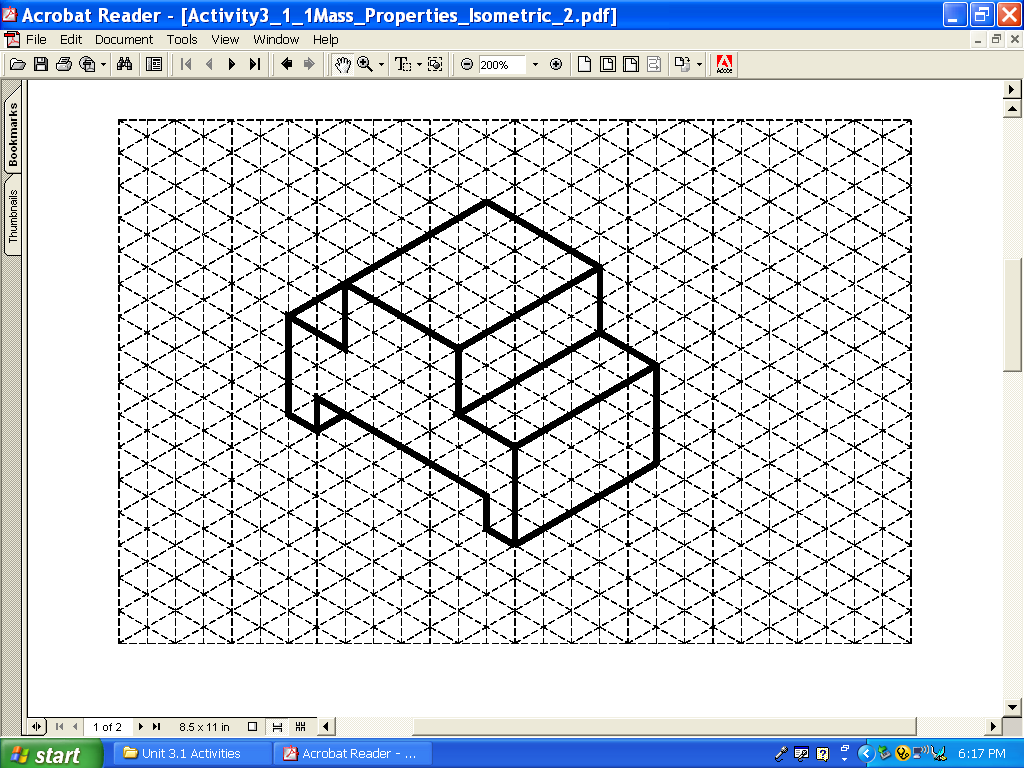 3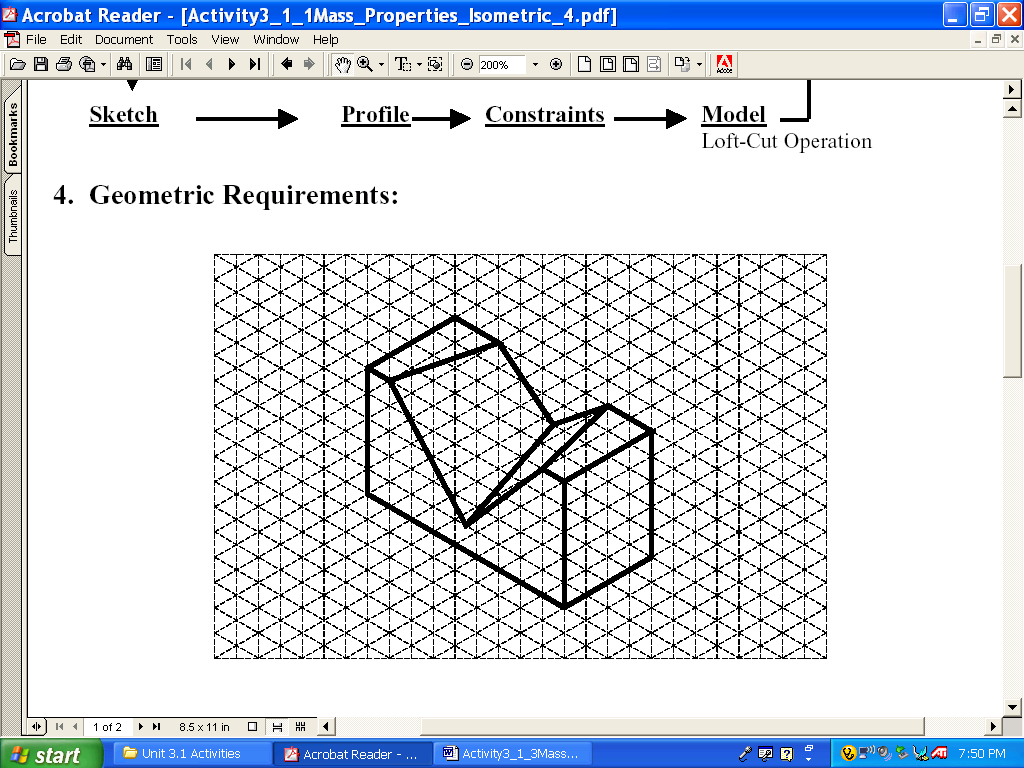 4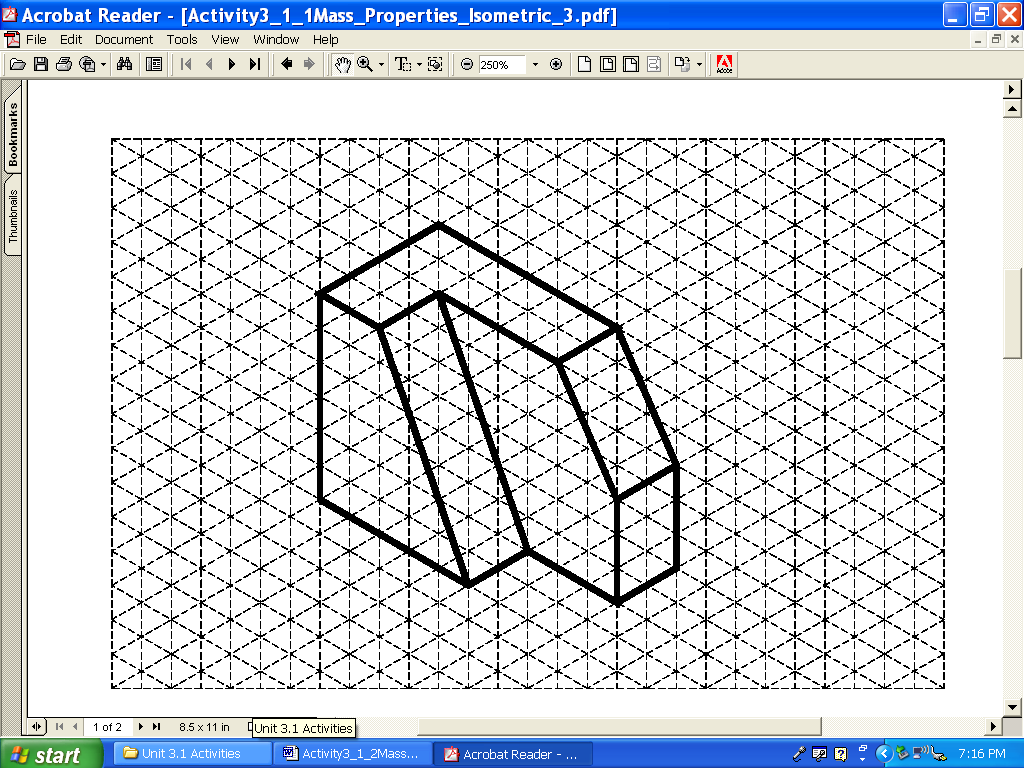 5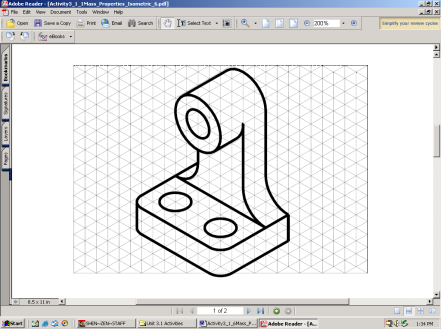 6& 7Peer Corrections8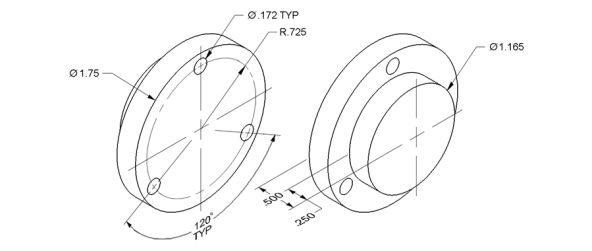 